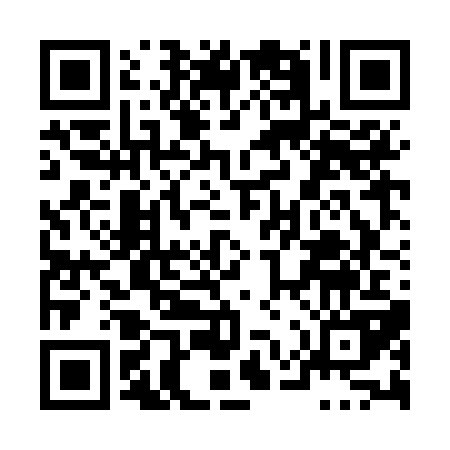 Prayer times for Tom-Rule's Ground, Quebec, CanadaWed 1 May 2024 - Fri 31 May 2024High Latitude Method: Angle Based RulePrayer Calculation Method: Islamic Society of North AmericaAsar Calculation Method: HanafiPrayer times provided by https://www.salahtimes.comDateDayFajrSunriseDhuhrAsrMaghribIsha1Wed2:264:2311:494:567:169:132Thu2:234:2111:494:577:179:163Fri2:204:1911:494:587:199:184Sat2:174:1711:484:597:219:215Sun2:144:1511:485:007:229:246Mon2:124:1411:485:017:249:277Tue2:094:1211:485:027:269:298Wed2:064:1011:485:037:279:329Thu2:034:0811:485:047:299:3510Fri2:004:0711:485:057:309:3811Sat1:574:0511:485:067:329:4012Sun1:564:0411:485:077:339:4113Mon1:554:0211:485:087:359:4214Tue1:554:0111:485:097:369:4215Wed1:543:5911:485:097:389:4316Thu1:533:5811:485:107:399:4417Fri1:523:5611:485:117:419:4518Sat1:523:5511:485:127:429:4519Sun1:513:5411:485:137:449:4620Mon1:503:5211:485:147:459:4721Tue1:503:5111:485:147:469:4822Wed1:493:5011:485:157:489:4823Thu1:493:4911:495:167:499:4924Fri1:483:4711:495:177:509:5025Sat1:483:4611:495:187:529:5026Sun1:473:4511:495:187:539:5127Mon1:473:4411:495:197:549:5228Tue1:463:4311:495:207:559:5229Wed1:463:4211:495:207:579:5330Thu1:463:4211:495:217:589:5431Fri1:453:4111:505:227:599:54